24.09.2019  № 2314О признании утратившими силу постановлений администрации города Чебоксары от 12.03.2004 № 41, от 27.06.2005 № 180В соответствии с Федеральным законом от 06.10.2003 № 131-ФЗ «Об общих принципах организации местного самоуправления в Российской Федерации» и в целях приведения нормативных правовых актов в соответствие с действующим законодательством администрация города Чебоксары п о с т а н о в л я е т: Признать утратившими силу постановления администрации города Чебоксары от 12.03.2004 № 41 «Об утверждении Положения о порядке установления стимулирующих надбавок директорам муниципальных учреждений дополнительного образования детей – детских музыкальных, художественных школ и школ искусств г.Чебоксары»,  от 27.06.2005 № 180 «О внесении изменений в постановление администрации города Чебоксары  от 12.03.2004 № 41». 2. Управлению информации, общественных связей и молодежной политики администрации города Чебоксары опубликовать настоящее постановление в средствах массовой информации.3. Настоящее постановление вступает в силу со дня его официального опубликования.4. Контроль за исполнением настоящего постановления возложить на заместителя главы администрации города Чебоксары по социальным вопросам Салаеву А.Л.Глава администрации города Чебоксары                                        А.О. ЛадыковЧăваш РеспубликиШупашкар хулаАдминистрацийěЙЫШĂНУ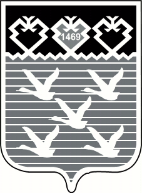 Чувашская РеспубликаАдминистрациягорода ЧебоксарыПОСТАНОВЛЕНИЕ